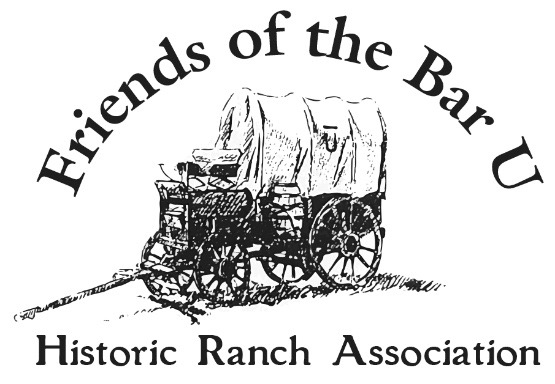 Brand Board Application	CATTLE OR HORSE______________________  BRAND POSITION ______________________                        DRAW BRAND AS REGISTEREDDATE BRAND WAS REGISTERED:  ______________________________________________NAME OF CURRENT OWNER:  _________________________________________________MAILING ADDRESS:  _________________________________________________________CITY/TOWN/PROVINCE:  _____________________________________________________POSTAL CODE:  ___________________________   TELEPHONE: ______________________EMAIL :  _________________________________IF BRAND IS IN HONOUR OF SOMEONE OR IN MEMORY OF SOMEONE DECEASED, PLEASE INDICATE BELOW THE NAME TO BE USED:(INDICATE WHETHER:    _______IN HONOUR    - OR-      _______ IN MEMORY)*************************************************************************************$100.00 FEE – TO BE PAID TO “THE FRIENDS OF THE BAR U HISTORIC RANCH ASSOCIATION”CASH _____________   CHEQUE #________________ DATE RECEIVED_____________________________Cont. on pg. 2…Brand Board Application pg. 2HISTORY OF BRAND                OWNER NAME_______________Please mail this application with your cheque to the address below: